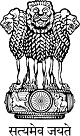 Statement by India at the Universal Periodic Review (UPR) Working Group 34th Session (04-15 November 2019) : 3rd UPR of Bosnia-Herzegovina - Interactive Dialogue, delivered by Mr. S. Senthil Kumar, First Secretary, Permanent Mission of India [Geneva, 13 November 2019]Madam Vice-President,            India welcomes the delegation of Bosnia-Herzegovina. We note initiatives on training and education on human rights for enhancing capacity of public officials through Action Plan for the Education of State, Police and Military Officials, human rights education programs for judicial office holders. 2.	Implementation of Gender Action Plan, elimination of all forms of discrimination against women, combating violence against women through the Strategy for the Suppression of Domestic Violence and economic empowerment of women through the Action Plan for Women Entrepreneurship Development are notable efforts for promoting gender equality. We welcome harmonization of all legal and other acts that regulate, inter alia, property issues, property ownership and access to economic resources for women.3.	India recommends the following to Bosnia-Herzegovina:(a)  Make further efforts to ensure universal access to basic health care services. (b)  Continue implementation of all measures to guarantee access to education by all children without discrimination on any grounds.(c)  Strengthen further efforts in ensuring enjoyment of all rights by the vulnerable persons particularly by persons with disabilities and marginalized communities.4.	We wish the delegation of Bosnia-Herzegovina all success in its UPR.Thank you, Madam Vice-President.